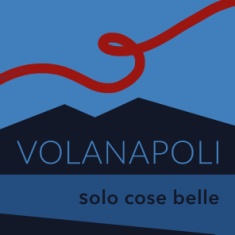 Conferenza StampaSabato 18 gennaio ore 12 Palazzo San TeodoroRiviera di Chiaia 281 NapoliSi presenta “VOLANAPOLI - Solo cose belle”, un Comitato, creato da Paolo Trapanese e Giuseppe Corigliano con Maurizio Pecorilla e Francesco Canonico, che si occuperà di promuovere le meravigliose iniziative di volontariato sociale napoletaneA Napoli operano innumerevoli, preziose, fantasiose ed inimmaginabili attività di volontariato sociale e di formazione per giovani meno fortunati e per le loro famiglie, che costituiscono un inestimabile patrimonio di questo popolo.VOLANAPOLI vuole censire le bellissime ed innumerevoli attività benefiche e di volontariato che esistono in città, portandole a conoscenza di tutti, consentendo a tutti di parteciparvi e di sostenerle direttamente.Con la guida di un Advisory Board formato da personalità eminenti del territorio (Mariangela Affinita, Stefania Brancaccio, Giuseppe Castagna, Roberto Cogliandro, Lucio D’Alessandro, Guido Grimaldi, Diego Guida, Domenico Lanzo, Giovanni Lombardi, Gaetano Manfredi, Amedeo Manzo, Massimo Milone, Riccardo Monti, Barbara Nicolaus, Massimo Petrone, Gerardo Rocco di Torrepadula, Marco Salvatore, Pierluigi Sanfelice di Bagnoli, Fabrizio Von Arx), Volanapoli si propone di: Fornire documentazione a giornalisti per servizi sul volontariato a Napoli 
Organizzare incontri con studenti universitari e delle scuole medie superiori per informare sulle attività di volontariato esistenti in città e orientarli in meritoRealizzare un sito web che raccolga informazione e documentazione sul volontariato a Napoli: un censimento illustratoOrganizzare cineforum per sensibilizzare i giovani ai valori sociali
 Organizzare concerti e spettacoli per concentrare l’attenzione sul tema del volontariato
Organizzare forum sul volontariato della città
 Inviare una newsletter alle persone interessate al tema del volontariato napoletanoCreare una pagina Facebook e sui Social “Volanapoli” sul volontariato napoletano Convogliare aiuti economici (SOS Volanapoli) per situazioni di particolare disagio